Додаток 4до рішення виконавчого комітетуХмельницької міської радивід «___» ___________ 2020 р. № ______Інформаційна і технологічна картки адміністративної послуги «Погодження використання символіки міста Хмельницького» (шифр послуги А-1-16-05), відповідальним за надання якої є управління торгівліХмельницька міська радаУправління адміністративних послуг Хмельницької міської радиМеханізм оскарження результату надання адміністративної послуги: в порядку, передбаченому чинним законодавством.Керуючий справами виконавчого комітету					Ю. САБІЙНачальник управління торгівлі						            Р. СІДЛЕЦЬКА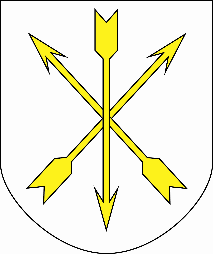 А-1-16-05ІНФОРМАЦІЙНА КАРТКАПогодження використання символіки міста Хмельницького1. Інформація про УАПУправління адміністративних послугХмельницької міської ради, м. Хмельницький, вул. Соборна, 16, Графік прийому: понеділок, вівторок, середа: з 09.00 до 17.00 год., четвер: з 09.00 до 20.00 год., п’ятниця: з 09.00 до 16.00 год., субота: з 08.00 до 15.00 (без обідньої перерви)тел. (0382) 76-44-42, 76-43-41, 75-27-18, 65-40-16, факс 70-27-71ел. пошта: cnap@khm.gov.uaсайт: cnap.khm.gov.ua2. Перелік документів, спосіб подання, умови отримання послуги:2.1. Заява на ім’я міського голови (додаток 1). 2.2. Копія паспорта (для фізичної особи) або копія установчих документів (для юридичної  особи).2.3. Зразок (макет, ескіз, фото тощо) вивіски (емблеми, логотипу, продукції тощо) на якій буде використовуватись місцева символіка.2.4. Довіреність на право представляти інтереси суб’єкта звернення в органах місцевого самоврядування, оформлена в установленому законодавством порядку (у разі звернення уповноваженого представника).Примітка: Для засвідчення копій документів державним адміністратором заявником надаються оригінали документів.3. Платність (в разі платності-розмір, порядок внесення плати, р/р)Безкоштовно4. Строк надання послуги30 днів5. Результат надання послугиПогодження на використання символіки міста Хмельницького6. Способи отримання відповіді, результату послуги.Особисто або за довіреністю в Управлінні адміністративних послуг, поштою 7. Нормативні акти, що регламентують надання послуги7.1.Конституція України  7.2. Закон України «Про місцеве самоврядування в Україні». 7.3. Закон України «Про адміністративні послуги».7.4. Рішення міської ради від 12.07.2017 №7 «Про затвердження Положення про порядок використання символіки міста Хмельницького».